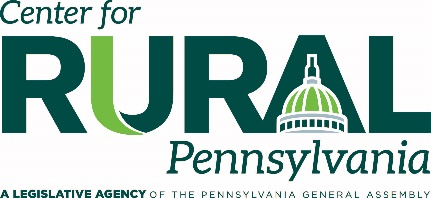 2025 Letter of Intent Cover SheetAttach a brief narrative, up to two single-spaced typed pages in length, that includes the following elements: Project descriptionResearch scope and methodsAnticipated policy implicationsIdentification of partners, co-authors, and/or subcontractors.A statement of acknowledgment that letters of support have been obtained, or are in the process of being secured, from essential project partners (e.g., organizations to be interviewed, sites to be visited)Submit the completed Letter of Intent via email to LDimino@rural.pa.gov by May 24, 2024, at noon.Project Title:Project Director Name:Department:Project Director Email:Host University:Address:University Grants Officer:Grants Officer Address:Grants Officer phone and Email:Choose one of the following application types:________ Targeted________ Open ________ Open Special Focus Area________ Mini Grant________ Mini Grant Special Focus AreaEnter your topic here: If this is an Open Topic submission, please indicate subject area(s) addressed by selecting at least one of the research areas listed below:Rural People and CommunitiesNatural Resources and EnvironmentEconomic DevelopmentRural Values and Social ChangeLocal Government Finance and AdministrationEducational OutreachCommunity ServicesAgricultureHealth and Welfare Concerns2025 Estimated Budget2025 Estimated BudgetCenter for Rural Pennsylvania Funding requested:Other (include university funding – the Center cannot cover overhead):2025 Budget Total:Project Duration (select one)Project Duration (select one)Nine months (Mini Grant only):One year (Full Grants):Identified project partners, co-authors, or subcontractors:List all previous research projects, papers or publications on the same or related topic(s) by the project director or co-author(s):Project Director Signature:   Date: